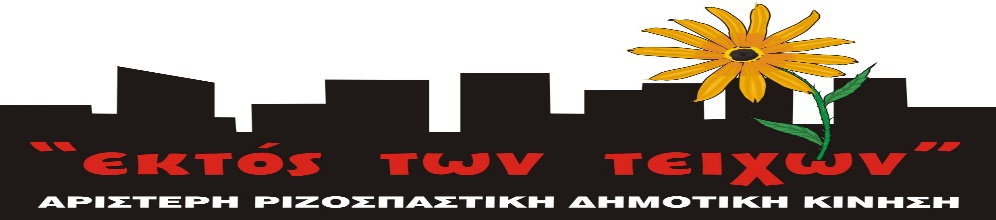 Μαρούσι 27 – 4 – 2020 Δήλωση του εκπροσώπου της Αριστερής Ριζοσπαστικής Δημοτικής Κίνησης ΕΚΤΟΣ ΤΩΝ ΤΕΙΧΩΝ στο Δημοτικό Συμβούλιο Αμαρουσίου αναφορικά με τον τρόπο συνεδριάσεων του Δημοτικού Συμβουλίου Αμαρουσίου κατά την περίοδο της ισχύος των μέτρων περιορισμού για την αντιμετώπιση της επιδημίας του κορωνοϊού.ΑΠΕΧΟΥΜΕ ΑΠΟ ΤΙΣ ΔΙΑ ΠΕΡΙΦΟΡΑΣ ΣΥΝΕΔΡΙΑΣΕΙΣ ΤΟΥ ΔΗΜΟΤΙΚΟΥ ΣΥΜΒΟΥΛΙΟΥ ΑΜΑΡΟΥΣΙΟΥ Ο ΔΗΜΟΚΡΑΤΙΚΟΣ ΔΙΑΛΟΓΟΣ ΚΑΙ ΤΑ ΔΗΜΟΚΡΑΤΙΚΑ ΔΙΚΑΙΩΜΑΤΑ ΔΕΝ ΑΝΑΣΤΕΛΛΟΝΤΑΙ ΜΕ ΠΡΟΣΧΗΜΑ ΤΗΝ ΠΑΝΔΗΜΙΑ ΚΑΙ ΤΗΝ ΚΑΡΑΝΤΙΝΑ Με ανακοίνωση – δήλωσή μας στις 6 – 4 – 2020 τονίσαμε τα παρακάτω: Στο πλαίσιο των μέτρων περιορισμού για την «προστασία» από την διάδοση του κορωνοϊού, η κυβέρνηση με Πράξη Νομοθετικού Περιεχομένου και σχετική εγκύκλιο του Υπουργείο Εσωτερικών,  προβλέπει τους ακόλουθους  τρόπους συνεδρίασης των Δημοτικών Συμβουλίων, για όσο διάστημα αυτοί θα ισχύουν:  α) Κεκλεισμένων των θυρών, β) δια Περιφοράς, γ) με Τηλεδιάσκεψη.Η «δια Περιφοράς» συνεδρίαση του Δημοτικού Συμβουλίου όμως παρουσιάζει σοβαρά μειονεκτήματα, που δεν συνάδουν με τη στοιχειώδη τήρηση της δημοκρατικής δεοντολογίας περί ανταλλαγής απόψεων και ανάπτυξης διαλόγου αλλά και με το  σημερινό τεχνολογικό επίπεδο. Έτσι, με την «δια Περιφοράς» συνεδρίαση:1. Δεν υπάρχει η δυνατότητα να γνωρίζει η κάθε παράταξη και ο κάθε δημοτικός σύμβουλος τις τοποθετήσεις των υπολοίπων παρά εκ των υστέρων, όταν αναρτηθούν οι αποφάσεις στο Διαύγεια. 2. Δεν υπάρχει πρακτικά η δυνατότητα να αποφασίσουν τα δημοτικά συμβούλια για τη συζήτηση εκτός ημερήσιας διάταξης θεμάτων που έχουν το δικαίωμα να θέσουν οι παρατάξεις. 3. Δεν υπάρχει η δυνατότητα συζήτησης και ανταλλαγής επιχειρημάτων για σοβαρά θέματα που, ενώ δε σχετίζονται με τα μέτρα για την προστασία για τον ιό, οι δημοτικές αρχές εντάσσουν στις ημερήσιες διατάξεις επικαλούμενες προθεσμίες που υπάρχουν. Αν και θεωρούμε εύλογο και προφανές ότι την περίοδο αυτή απαιτείται συμμόρφωση με τις επιστημονικές οδηγίες για την προστασία του λαού από την επιδημία του κορωνοϊού, ωστόσο, σε καμία περίπτωση, δε θα επιτρέψουμε αυτό να λειτουργεί ως πρόσχημα για την περιστολή ή εφαρμογή εμποδίων στα κατοχυρωμένα δημοκρατικά δικαιώματα του λαού και στην πλήρη και άμεση διαφάνεια των αποφάσεων των συλλογικών και δημοκρατικά εκλεγμένων οργάνων του, όταν επιλέγεται να γίνονται συνεδριάσεις δημοτικών συμβουλίων με τα χαρακτηριστικά που αναφέραμε πιο πάνω. Θεωρούμε αναγκαίο και απαιτούμε να αξιοποιηθούν άμεσα οι τεχνολογικές δυνατότητες που υπάρχουν για συνεδριάσεις με τηλεδιάσκεψη και αξιοποιούνται ήδη από το κεντρικό κράτος, την Περιφέρεια Αττικής (Οικονομική Επιτροπή) και κάποιους Δήμους, όπως  άλλωστε προβλέπεται από την Π.Ν.Π. και την εγκύκλιο του ΥΠ.ΕΣ. Είναι ευθύνη του Υπουργείου Εσωτερικών να παράσχει την απαραίτητη τεχνική υποδομή και  συνδρομή στους Δήμους για να εξασφαλιστεί η ουσιαστική και πλέρια δημοκρατική λειτουργία των συνεδριάσεων των  Δημοτικών Συμβουλίων παράλληλα με την τήρηση των απαραίτητων μέτρων προστασίας. Στο πλαίσιο αυτό θεωρούμε υποχρέωση του Δήμου Αμαρουσίου να απαιτήσει μια τέτοια συνδρομή. Αν και ο Δήμος Αμαρουσίου προχώρησε στη συνεδρίαση του Δημοτικού Συμβουλίου της 18 – 4 – 2020 στην εφαρμογή της τηλεδιάσκεψης φαίνεται ότι υπαναχώρησε και πάλι αφού για τη συνεδρίαση της 28 – 4 – 2020 κάλεσε τα μέλη του Δημοτικού Συμβουλίου να συμμετάσχουν σε αυτή διά περιφοράς και όχι σε τηλεδιάσκεψη.Τονίζουμε ότι δεν πρόκειται να ανεχθούμε και δεν θα νομιμοποιήσουμε τις εκπτώσεις και τις εκτροπές από την πάγια και συνταγματικά κατοχυρωμένη διαδικασία του ζωντανού Δημοκρατικού διαλόγου με πρόσχημα τα περιοριστικά μέτρα για την πανδημία. Δυστυχώς σε ανάλογες πρακτικές και επιλογές έχει επιδοθεί και η διοίκηση του Δήμου Αμαρουσίου επιλέγοντας κατά το δοκούν το είδος των συνεδριάσεων του Δημοτικού Συμβουλίου κατά πως την βολεύει κάθε φορά και απαξιώνοντας πλήρως τη διαδικασία του δημοκρατικού διαλόγου επιλέγοντας να μην απαντά σε καμία από τις ερωτήσεις ή τις προτάσεις που εγγράφως κατατίθενται από τις παρατάξεις της μειοψηφίας. Όσο για τις πρόσφατες δηλώσεις αποχώρησης από τις συνεδριάσεις «της πανδημίας» του Δημοτικού Συμβουλίου της παράταξης της μείζονος μειοψηφίας θεωρούμε ότι η δημοκρατική ευαισθησία τους δεν πρέπει να εκφράζεται κατά το δοκούν και όταν έχουμε να συζητήσουμε όχι και τόσο ουσιώδη θέματα στις  συνεδρίασης του Δημοτικού Συμβουλίου καθαρά και μόνο για λόγους επικοινωνίας, ενώ αντίθετα δίνουν νομιμοποίηση στις ενέργειες της Δημοτικής Αρχής με την παρουσία και συμμετοχή τους, όπως έκαναν στη συνεδρίαση της 18 – 4 – 2020 που επικύρωσε τον εγκληματικό οικονομικό συμβιβασμό  του Δήμου Αμαρουσίου με την INTRUM Α.Ε.  φορτώνοντας στις πλάτες του Μαρουσιώτικου Λαού πρόσθετα οικονομικά βάρη (ακόμα κι αν ψήφισαν αρνητικά στο συγκεκριμένο θέμα).  Στο πλαίσιο αυτό δηλώνουμε ότι δεν θα συμμετάσχουμε στη συνεδρίαση του Δημοτικού Συμβουλίου Αμαρουσίου της 28 – 4 – 2020 και σε καμία άλλη διά περιφοράς συνεδρίαση εκφράζοντας την αντίθεσή μας και τη διαμαρτυρία μας για τις επιλογές της Δημοτικής Αρχής Αμαρουσίου: α) να μην υιοθετεί πάγια την με τηλεδιάσκεψη συνεδρίαση των μελών του Δημοτικού Συμβουλίου Αμαρουσίου και β) να αγνοεί επιδεικτικά τις ερωτήσεις και προτάσεις των παρατάξεων της μειοψηφίας μη απαντώντας στα αιτήματά τους αυτά.Ο δημοκρατικός και κατοχυρωμένος συνταγματικά διάλογος και η πολιτική δράση και ανταλλαγή και αντιπαράθεση των απόψεων δεν θα επιτρέψουμε να σταματήσει και να υποκατασταθεί με ανταλλαγές μηνυμάτων ηλεκτρονικού ταχυδρομείου με πρόσχημα την πανδημία και την καραντίνα, ας αναλάβουν τις ευθύνες τους λοιπόν όλες οι Δημοτικές παρατάξεις και οι πολίτες – δημότες της πόλης και της χώρας μας.  Δ. Α. ΠολυχρονιάδηςΑιρετός & ανακλητός εκπρόσωπος της Αριστερής Ριζοσπαστικής Δημοτικής Κίνησης ΕΚΤΟΣ ΤΩΝ ΤΕΙΧΩΝ στο Δημοτικό Συμβούλιο Αμαρουσίου